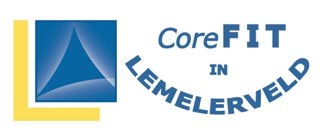 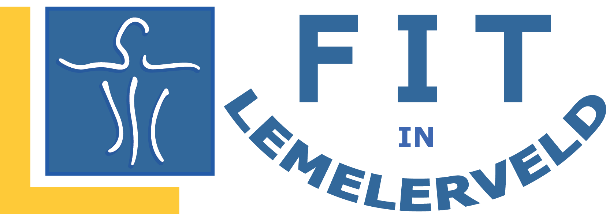 Naam: 					Geboortedatum:			Start:		CoreFIT / FIT is een training om het belastbaarheidsniveau te verhogen, zodat u zich daarna fitter voelt dan voorheen.U traint in een groep en werkt aan uw conditie m.b.v. zogeheten Cardio-apparatuur en de spierkracht traint u met krachtapparatuur en pully’s. Bij de FIT traint u niet met de apparaten maar met behulp van halters e.d.  Een fysiotherapeut/ Functioneel trainer begeleidt de groep en let op uw houding en de uitvoering van de oefeningen.Er vindt een geleidelijke opbouw van de trainingen plaats.Er wordt een persoonlijk trainingsprogramma gemaakt welke telkens gecontroleerd en geëvalueerd kan worden.U traint op van te voren afgesproken tijden.U dient voor het trainen sportschoenen met een lichte zool en een handdoek en een bidon mee te nemen.Kunt u een keer niet dan dient u dit minimaal 24 uur van te voren door te geven (uiterlijk 48 uur van te voren via de email), dan kan de les nog ingehaald worden anders vervalt die betreffende les. Lidmaatschap gaat per kalendermaand en wordt stilzwijgend verlengd. Opzegging dient 1 maand van te voren, schriftelijk, te geschieden.Er is gelegenheid voor omkleden en douchen. Let goed op waardevolle spullen. Wij zijn niet aansprakelijk voor verlies of diefstal !Tevens is er op onze website informatie te vinden over / CoreFIT, zie www.fysiolemelerveld.nl .Dit formulier mag u zelf houdenCoreFIT  / FITFysiotherapiepraktijk Lemele/LemelerveldVilstersestraat 358152 AA Lemelerveld0572-372158www.fysiolemelerveld.nlinfo@fysiolemelerveld.nl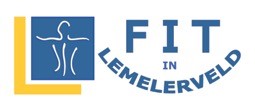 Graag formulier helemaal invullen en meenemen bij de eerste lesDatum:						Tel. :Naam + voornaam:				E-mail:Geb. dat.:						Huisarts:Adres:							Postcode:						Plaats:							Doet u op dit moment aan sport?  J/NZo ja, welke sport?Waar?Hoelang?Welke sport(en ) heeft u gedaan?Bent u wel eens gekeurd vooreen sport?                                   	J/NHoe lang geleden?Bent u wel eens afgekeurd opmedische gronden?                      	J/NZo ja, welke reden?Komen er in de familie ernstigeaandoeningen voor?                      J/NZo ja, welke en bij wie?Heeft u gezondheidsproblemengehad?                                         	J/NZo ja, welke?Heeft u momenteel klachten?       J/NZo ja, welke?Heeft u vaak last van hoofdpijn?  J/NHeeft u wel eens last van:Hoge bloeddruk?                              J/NHartkloppingen?                               	J/NKortademigheid/astma/bronchitis?	J/NPijn op de borst?	J/NHoest u regelmatig?                     	J/NRookt u?                                           	J/NZo ja, hoeveel?Bent u wel eens duizelig?                	J/NGebruikt u medicijnen?                    	J/NZo ja, welke en waarvoor?Slaapt u regelmatig?                        	J/NVolgt u een dieet?                            	J/NBent u het laatste half jaarafgevallen?                                       	J/NZo ja, hoeveel?Bent u het laatste half jaaraangekomen?                                    	J/NZo ja, hoeveel?Heeft u gewrichtsklachten?             	J/NZo ja, welke gewrichten?Heeft u nog andere klachten of opmerkingen?INSCHRIJFFORMULIERCoreFIT / FIT in Lemeleveld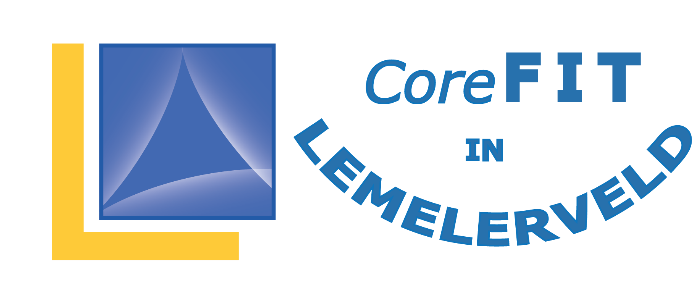 Vilstersestraat 358152 AA  Lemelerveld0572-372158www.fysiolemelerveld.nlinfo@fysiolemelerveld.nlAutomatische incasso VOOR DEELNAME AAN COREFIT EN/OF FIT in LemelerveldVoornaam:	…………………………………………..…………………………………………Achternaam:	…………………………………………….……………………………………….Adres:	………………..………………………………………….……………………….Postcode:                   	….……………..      Plaats:   ……………..………………………………..Tel. nr.:                  	……………………………………………………………………………..…….Geboortedatum:	…………………………………………………………………….……………..Bankrekening:  IBAN:	………………………………………………………………………….………..Email adres:		……………………………………………………………………………………
Ingangsdatum:	………………………………………………………………..………………….Groep (dag/tijd):	………………………………………………………………..………………….Ik wil meedoen met:	□ CoreFIT		□ FIT	 		     □ CoreFIT en FIT	Ik ben:			□ Nieuw		□ Overstapper	
□ Overstappen van Corefit naar FIT□ Overstappen van Corefit naar combinatie CoreFIT en FIT□ Vanuit behandeling bij de fysiotherapie (geen intakekosten!)(aankruisen wat van toepassing is)□ CoreFIT kosten p.m.	□ FIT kosten p.m.		□ Combi CoreFIT en FIT p.m.□ € 17,00 intake		□ € 27,50 1x p.w.		□ € 17,00 intake□ € 32,50 1x p.w.		□ € 37,50 2x p.w.		□ € 45,00 1x p.w. CoreFIT en 1x p.w. FIT□ € 48,00 2x p.w.						 Let op: formulier gaat verder op de achterzijde!Uw 1e afschrijving zal zijn:		€		p.m.		De volgende afschrijvingen zijn:	€ 		p.m.Uw abonnement start op de eerste van de maand, bij de eerste afschrijving zal er mogelijk een verrekening zijn van een paar lessen. U betaalt vooruit.Bij opzegging eindigt uw abonnement altijd op de laatste dag van de daaropvolgende maand.Ondergetekende verleent hierbij machtiging aan :Corefit / FysiotherapieVilstersestraat 358152 AA  Lemelerveldwww.fysiolemelerveld.nlinfo@fysiolemelerveld.nlOm de contributie per maand automatisch af te schrijven tenzij minimaal 1 maand van tevoren is opgezegd!Datum:              ……………………………………………………………………..Plaats:               ……………………………………………………………………..Handtekening:  ……………………………………………………………………..Ik heb het reglement / de overeenkomst gelezen: Als u het niet eens bent met de afschrijving heeft u een maand de tijd om uw bank opdracht te geven het bedrag terug te boeken.VERGEET NIET EEN KOPIE AAN DE PATIENT/CLIENT MEE TE GEVEN!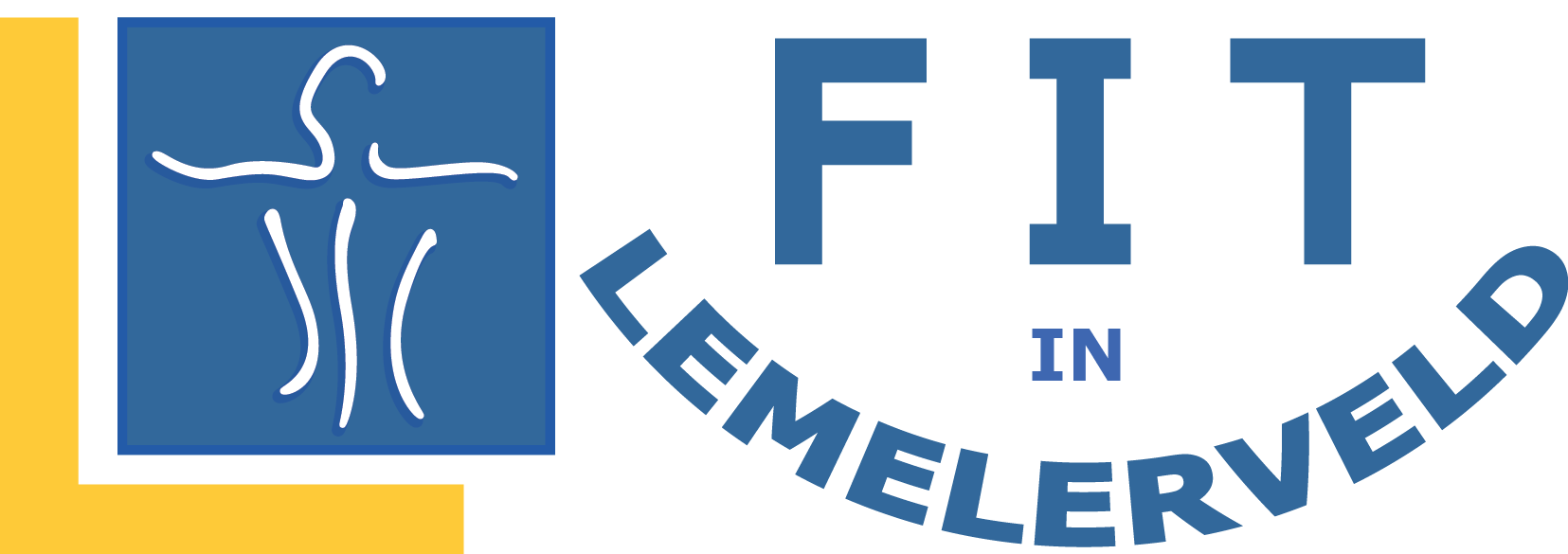 Machtiging Abonnement  CoreFIT / FIT intrekkenOp dit formulier kunt u aangeven dat u de automatisch incasso (tijdelijk) 
wilt stoppen voor de CoreFIT / FIT.Hierbij stop ik tijdelijk / definitief met de: CoreFIT / FIT / Combi CoreFIT – FIT
U heeft 1 mnd. opzegtermijn volgens de voorwaarden. 
Bij opzegging eindigt uw abonnement altijd op de laatste dag van de daaropvolgende maand.Opzegdatum: ………………………………….   Stopdatum:…………………………………………………………………………………………………………………………………….………………

i.v.m. …………………………………………………………………………………………………………(Ik ben bekend met het feit dat mijn plek in de huidige groep niet “bewaard” wordt voor mij.)Indien ik weer start met CoreFIT of FIT zal deze incasso automatisch weer actief worden.Naam:			.………………………………………………………………………………...Adres:			.…………………………………………………………………………………Woonplaats:		…………………………………….…………………………………………...Geboortedatum:	………………………………………………………………………………….Datum:			…………………………………………………………………………………Handtekening: 	……………………………………..………………………………………… CoreFIT / FIT / Fysiotherapie	  Vilstersestraat 35	8152 AA  Lemelerveld 	0572-372158www.fysiolemelerveld.nl 		info@fysiolemelerveld.nlReglement / Overeenkomst lidmaatschap CoreFIT / FITArt. 1: Het abonnement gaat in op de dag dat u zich inschrijft. U wordt lid voor onbepaalde tijd.Art. 2: De intake kosten is eenmalig voor de duur van het lidmaatschap.Art. 3: Betalingen van uw abonnementsgeld geschiedt per maand, bij automatische incasso. Het verschuldigde bedrag wordt rond de 1ste van de maand van uw rekening ingehouden. Art. 4: Verlenging/opzegging: De periode van inschrijving ( periode = 1 maand) wordt steeds stilzwijgend verlengd met eenzelfde periode, behoudens opzegging gedaan minimaal een maand voordat uw periode verloopt. Opzegging kan alleen schriftelijk gebeuren. Bij opzegging eindigt uw abonnement altijd op de laatste dag van de daaropvolgende maand.Art. 5: U kunt uw abonnement bij gezondheidsreden opschorten. Dit kan alleen in overleg met de fysiotherapeut. Opschorten kan voor een maximale periode van 3 maanden. Daarna wordt er in overleg gestopt of weer getraind. Bij de receptie kunt u hiervoor een formulier invullen.Art. 6: Niet benutte trainingstijd, maar wel afgemeld , kan binnen 2 weken ingehaald worden, wordt daar geen gebruik van gemaakt vervalt de mogelijkheid om in te halen. Niet afgemelde trainingstijd kan niet worden ingehaald, maar wordt wel berekend.(Afmelden minimaal 24 uur van te voren). Bij ziekte langer dan 2 weken kan de trainingstijd opgeschort worden, dit alleen in overleg. Verandering van dag en tijd kan alleen in overleg met receptioniste of fysiotherapeut.Art. 7: Alleen met schone sportschoenen met licht gekleurde zolen mag men de zalen betreden.Art. 8: Het gebruik van een handdoek is verplicht tijdens het trainen.Art. 9: Na gebruik van de cardiotoestellen wordt u geacht het toestel schoon te maken.Art 10: U wordt erop gewezen dat het beoefenen van sport risico’s met zich meebrengt en dat u eventuele (vervolg)schade die ten gevolge van het trainen kan ontstaan voor eigen risico neemt. CoreFIT / FIT is niet aansprakelijk voor eventuele ongevallen.Art.11: CoreFIT / FIT is niet verantwoordelijk voor diefstal of het in ongerede raken van kleding en/of voorwerpen.Art. 12: CoreFIT / FIT behoudt zich het recht voor prijswijzigingen door te voeren.Art. 13: Roken is in het hele gebouw ten strengste verboden.Art. 14: Het gebruik van mobiele telefoons is binnen de oefenzaal verboden.Art. 15: U wordt geacht dit reglement na te leven.Art. 16: Met klachten en/of suggesties kunt u terecht bij de directie van CoreFIT / FITArt. 17: In alle gevallen waarin dit reglement niet voorziet, beslist de directie van CoreFIT / FITArt. 18: Bij het nemen van een abonnement gaat u automatisch akkoord met het in dit reglement gestelde.Art. 19: Ondergetekende verklaart een duplicaat van dit reglement te hebben ontvangen.U gaat akkoord met dit reglement en verklaart dat CoreFIT / FIT gerechtigd is het lidmaatschapsgeld van zijn/haar (post)bankrekening per automatische incasso, tot wederopzegging, te innen.Graag 1 exemplaar inleveren!CoreFIT / FIT						Klant  --------------------------------------C. Floothuis & J. Woudsma						----------------------------------------------			------------------------------------------------(laatste versie 01-05-2021)CoreFIT / FIT / Fysiotherapie	  Vilstersestraat 35	8152 AA  Lemelerveld 	0572-372158www.fysiolemelerveld.nl 		info@fysiolemelerveld.nlReglement / Overeenkomst lidmaatschap CoreFIT / FITArt. 1: Het abonnement gaat in op de dag dat u zich inschrijft. U wordt lid voor onbepaalde tijd.Art. 2: De intake kosten is eenmalig voor de duur van het lidmaatschap.Art. 3: Betalingen van uw abonnementsgeld geschiedt per maand, bij automatische incasso. Het verschuldigde bedrag wordt rond de 1ste van de maand van uw rekening ingehouden. Art. 4: Verlenging/opzegging: De periode van inschrijving ( periode = 1 maand) wordt steeds stilzwijgend verlengd met eenzelfde periode, behoudens opzegging gedaan minimaal een maand voordat uw periode verloopt. Opzegging kan alleen schriftelijk gebeuren. Bij opzegging eindigt uw abonnement altijd op de laatste dag van de daaropvolgende maand.Art. 5: U kunt uw abonnement bij gezondheidsreden opschorten. Dit kan alleen in overleg met de fysiotherapeut. Opschorten kan voor een maximale periode van 3 maanden. Daarna wordt er in overleg gestopt of weer getraind. Bij de receptie kunt u hiervoor een formulier invullen.Art. 6: Niet benutte trainingstijd, maar wel afgemeld , kan binnen 2 weken ingehaald worden, wordt daar geen gebruik van gemaakt vervalt de mogelijkheid om in te halen. Niet afgemelde trainingstijd kan niet worden ingehaald, maar wordt wel berekend.(Afmelden minimaal 24 uur van te voren). Bij ziekte langer dan 2 weken kan de trainingstijd opgeschort worden, dit alleen in overleg. Verandering van dag en tijd kan alleen in overleg met receptioniste of fysiotherapeut.Art. 7: Alleen met schone sportschoenen met licht gekleurde zolen mag men de zalen betreden.Art. 8: Het gebruik van een handdoek is verplicht tijdens het trainen.Art. 9: Na gebruik van de cardiotoestellen wordt u geacht het toestel schoon te maken.Art 10: U wordt erop gewezen dat het beoefenen van sport risico’s met zich meebrengt en dat u eventuele (vervolg)schade die ten gevolge van het trainen kan ontstaan voor eigen risico neemt. CoreFIT / FIT is niet aansprakelijk voor eventuele ongevallen.Art.11: CoreFIT / FIT is niet verantwoordelijk voor diefstal of het in ongerede raken van kleding en/of voorwerpen.Art. 12: CoreFIT / FIT behoudt zich het recht voor prijswijzigingen door te voeren.Art. 13: Roken is in het hele gebouw ten strengste verboden.Art. 14: Het gebruik van mobiele telefoons is binnen de oefenzaal verboden.Art. 15: U wordt geacht dit reglement na te leven.Art. 16: Met klachten en/of suggesties kunt u terecht bij de directie van CoreFIT / FITArt. 17: In alle gevallen waarin dit reglement niet voorziet, beslist de directie van CoreFIT / FITArt. 18: Bij het nemen van een abonnement gaat u automatisch akkoord met het in dit reglement gestelde.Art. 19: Ondergetekende verklaart een duplicaat van dit reglement te hebben ontvangen.U gaat akkoord met dit reglement en verklaart dat CoreFIT / FIT gerechtigd is het lidmaatschapsgeld van zijn/haar (post)bankrekening per automatische incasso, tot wederopzegging, te innen.Graag 1 exemplaar inleveren!CoreFIT / FIT						Klant  --------------------------------------C. Floothuis & J. Woudsma						----------------------------------------------			------------------------------------------------(laatste versie 01-05-2021)